APPLICATION FORM FOR ADMISSION TO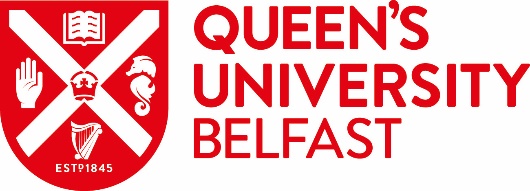 BENG CIVIL ENGINEERING (PART-TIME)HIGHER LEVEL APPRENTICESHIP (HLA)Before completing this application, please ensure that you have acquainted yourself with the requirements for entry which can be found at: Entry RequirementsPlease complete referring to the notes on the back page. Your completed application should be scanned and emailed to the Admissions and Access Service (admissions.hla@qub.ac.uk).PERSONAL DETAILSPrevious Applications for admission to Queen’s University Belfast (if applicable)Previous studies at Queen’s University (if applicable)SCHOOL/COLLEGE EDUCATION - ATTENDANCE AND EXAMINATIONS AT SCHOOL/COLLEGEPlease include details of examinations already completed and still to be completed.For completed qualifications, please attach copies of certificates/transcripts.Where applicable, include an official translation into English.Use a continuation sheet, if necessary.HIGHER EDUCATION - ATTENDANCE AND EXAMINATIONS AT QUEEN’S AND OTHER UNIVERSITIES, IF APPLICABLEPlease attach official transcripts for the courses you have completed, partially completed, or are currently taking, showing the grade obtained in each completed module.Where applicable, include an official translation into English.Use a continuation sheet, if necessary.EMPLOYER DETAILSAt the time of application for the BEng Civil Engineering (part-time) HLA, applicants must have already secured remunerative employment.  Please provide details of your employer below and attach a scanned copy of your letter from the employer detailing the offer of employment.  REFEREEPlease provide the name and address of one referee, who should be associated with your school/college/university, and who should be familiar with your academic background.DISABILITY/LONG TERM CONDITION/SPECIAL NEED (Please refer to notes below.)The University’s policy is to view applications from those who disclose a disability/long term condition on the same academic grounds as non-disabled applicants.  An individual’s disability or long term condition will not influence the University’s decision to offer a place.  It is essential, however, for the University to know about the degree of disability, long term condition or special need in advance so that it may offer advice on what facilities and support may be available.  Applicants who receive an offer and have declared a serious disability, long term condition or special need are advised to contact Disability Services (go.qub.ac.uk/ado-disability) as soon as possible regarding their disability.DATA PROTECTIONDECLARATIONNOTESMar 2023 v1.5QUB School:NATURAL AND BUILT ENVIRONMENTQUB Course:BENG CIVIL ENGINEERING (PART-TIME) HIGHER LEVEL APPRENTICESHIP (HLA)Last Name:Previous Last Name: First Name:Middle Name(s): Title:Gender: Correspondence Address:Correspondence Address:Home Address (if different):Home Address (if different):Address 1:Address 1:Address 2:Address 2:Address 3:Address 3:City:City:County:County:Postcode:Postcode:Phone:Phone:Email:Mobile:Date of Birth: (dd/mm/yyyy)Country of Birth:Nationality:Country of Domicile:Date of first residence in UK: (mm/yy)Date of first residence in EU (RoI): (mm/yy)Have you applied for full-time undergraduate study at Queen’s University Belfast, either in the current UCAS application cycle or in a previous cycle? (Please answer YES or NO.)If you have answered YES to the above question, please provide your UCAS Personal ID number:If you are or have been a student at Queen’s University Belfast, if possible, please state your student number.OFFICE USE ONLYOFFICE USE ONLYOFFICE USE ONLYDECISION (and conditions, if any):DATE:DATE/TIME OF RECEIPT:School/College:Dates of attendance:(mm/yy - mm/yy)Date taken(mm/yy)Title of Examination(eg GCSE, A-level, HNC, Foundation Degree)Subject/Unit and Level (if appropriate)Result or GradeUniversityDates of attendance:(mm/yy - mm/yy)Degree Subject:SubjectYearResultSubjectYearResultName:Address 1:Address 2:Address 3:City:County:Postcode:Phone:Email:Start Date of Employment: (mm/yy)Start Date of Employment: (mm/yy)Referee Name:Position:Position:Address 1:Address 2:Address 3:City:County:Postcode:Phone:Email:Do you have any disability or special needs?Do you have any disability or special needs?If the answer is NO, please insert code A in the box provided.If the answer is YES, please insert the appropriate code from the list below and give a brief description of your disability:If the answer is YES, please insert the appropriate code from the list below and give a brief description of your disability:Disability / Special Needs CodesDisability / Special Needs CodesANo disabilityBYou have a social/communication impairment such as Asperger's syndrome/other autistic spectrum disorderCYou are blind or have a serious visual impairment uncorrected by glassesDYou are deaf or have a serious hearing impairmentEYou have a long standing illness or health condition such as cancer, HIV, diabetes, chronic heart disease, or epilepsyFYou have a mental health condition, such as depression, schizophrenia or anxiety disorderGYou have a specific learning difficulty such as dyslexia, dyspraxia or AD(H)DHYou have physical impairment or mobility issues, such as difficulty using your arms or using a wheelchair or crutchesIYou have a disability, impairment or medical condition that is not listed aboveJYou have two or more impairments and/or disabling medical conditionsIn order to comply with the provisions of the Data Protection Act 2018 and the General Data Protection Regulation (GDPR) we will provide you with information about how we use, store and share your personal and sensitive data.  In summary, the data collected is used as follows:  For the purposes of assessing your eligibility for admission as an undergraduate student and for funding (if applicable).To contact your current and/or previous education provider(s) to ascertain exact marks achieved by you in your previous studies for the purposes of ranking your application in any competition(s) for funding (if applicable) at Queen’s University Belfast.  For other purposes as outlined in the Admissions and Access Fair Processing Notice and in the Student Privacy Notice which you should read carefully.I confirm that the information given on this form is true, complete and accurate and no information requested or other relevant information has been omitted.  I accept that if any information is inaccurate or has been omitted, if I do not provide certificates/transcripts (if applicable) or if it is considered by the University that any work I have submitted in support of my application is not my own, the University reserves the right to cancel my application or withdraw an offer of a place (if applicable) and I shall have no claim against the University in relation thereto.I confirm that the information given on this form is true, complete and accurate and no information requested or other relevant information has been omitted.  I accept that if any information is inaccurate or has been omitted, if I do not provide certificates/transcripts (if applicable) or if it is considered by the University that any work I have submitted in support of my application is not my own, the University reserves the right to cancel my application or withdraw an offer of a place (if applicable) and I shall have no claim against the University in relation thereto.I confirm that the information given on this form is true, complete and accurate and no information requested or other relevant information has been omitted.  I accept that if any information is inaccurate or has been omitted, if I do not provide certificates/transcripts (if applicable) or if it is considered by the University that any work I have submitted in support of my application is not my own, the University reserves the right to cancel my application or withdraw an offer of a place (if applicable) and I shall have no claim against the University in relation thereto.I confirm that the information given on this form is true, complete and accurate and no information requested or other relevant information has been omitted.  I accept that if any information is inaccurate or has been omitted, if I do not provide certificates/transcripts (if applicable) or if it is considered by the University that any work I have submitted in support of my application is not my own, the University reserves the right to cancel my application or withdraw an offer of a place (if applicable) and I shall have no claim against the University in relation thereto.I confirm that the information given on this form is true, complete and accurate and no information requested or other relevant information has been omitted.  I accept that if any information is inaccurate or has been omitted, if I do not provide certificates/transcripts (if applicable) or if it is considered by the University that any work I have submitted in support of my application is not my own, the University reserves the right to cancel my application or withdraw an offer of a place (if applicable) and I shall have no claim against the University in relation thereto.I confirm that the information given on this form is true, complete and accurate and no information requested or other relevant information has been omitted.  I accept that if any information is inaccurate or has been omitted, if I do not provide certificates/transcripts (if applicable) or if it is considered by the University that any work I have submitted in support of my application is not my own, the University reserves the right to cancel my application or withdraw an offer of a place (if applicable) and I shall have no claim against the University in relation thereto.Yes, I understand and accept the above statementYes, I understand and accept the above statementYes, I understand and accept the above statementYes, I understand and accept the above statementIf offered a place in due course I understand that, in accepting, I agree to abide by the rules and regulations of the University.  By signing the application form I confirm my agreement to this.If offered a place in due course I understand that, in accepting, I agree to abide by the rules and regulations of the University.  By signing the application form I confirm my agreement to this.If offered a place in due course I understand that, in accepting, I agree to abide by the rules and regulations of the University.  By signing the application form I confirm my agreement to this.If offered a place in due course I understand that, in accepting, I agree to abide by the rules and regulations of the University.  By signing the application form I confirm my agreement to this.If offered a place in due course I understand that, in accepting, I agree to abide by the rules and regulations of the University.  By signing the application form I confirm my agreement to this.If offered a place in due course I understand that, in accepting, I agree to abide by the rules and regulations of the University.  By signing the application form I confirm my agreement to this.Signature:Signature:Signature:Date:1	When completed, the form, together with the required supporting documents, should be scanned and emailed to the  and Access Service (admissions.hla@qub.ac.uk), as soon as possible, and not later than the closing date indicated. (Please see point 3 below.)2	This application form should be accompanied by:scanned copies of all qualification certificates/transcripts, as requested;a scanned copy of your letter from the employer detailing the offer of employment;a covering email may also be submitted.3	Time limited application: Applicants are advised to apply as early as possible and not later than Friday 26th July 2024. However, in the event that the BEng Civil Engineering (part-time) HLA receives a high number of applications, the University reserves the right to close applications earlier than advertised. When capacity is reached, eligible applicants will be placed on a waiting list and should places become available, you will be notified.  In these circumstances it may be necessary to consider applications in date/time order of receipt. Applications received after the closing date will be regarded as late and will be considered only if vacancies exist when all applications received by the closing date have been processed.4	Criminal Convictions:  Once your place on the BEng Civil Engineering (part-time) HLA has been confirmed by Student Services and Systems, you will be required to contact Academic Affairs by email (appeals@qub.ac.uk) within two working days of confirmation that your place has been confirmed to declare if you are subject to specified criminal convictions, police investigations, bail conditions, court summons and/or court orders.  Full details of the requirements for disclosure, along with details of the relevant offences, are set out in Regulation 5 of the Regulations for Students.Further information is available in the Undergraduate Admissions Policy.